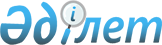 О внесении изменений и дополнения в решение Успенского районного маслихата (XLI сессия V созыв) от 24 декабря 2014 года № 219/41 "О бюджете Успенского района на 2015 - 2017 годы"
					
			Утративший силу
			
			
		
					Решение маслихата Успенского района Павлодарской области от 17 июня 2015 года № 255/46. Зарегистрировано Департаментом юстиции Павлодарской области 25 июня 2015 года № 4544. Утратило силу решением маслихата Успенского района Павлодарской области от 14 июня 2017 года № 80/17 (вводится в действие со дня его первого официального опубликования)
      Сноска. Утратило силу решением маслихата Успенского района Павлодарской области от 14.06.2017 № 80/17 (вводится в действие со дня его первого официального опубликования).

      В соответствии с пунктами 2, 4 статьи 106 Бюджетного кодекса Республики Казахстан от 4 декабря 2008 года, подпунктом 1) пункта 1 статьи 6 Закона Республики Казахстан от 23 января 2001 года "О местном государственном управлении и самоуправлении в Республике Казахстан", постановлением акимата области от 8 июня 2015 года № 158/6 "О внесении изменений и дополнений в постановление акимата Павлодарской области от 24 декабря 2014 года № 369/12 "О реализации решения Павлодарского областного маслихата (XXXVII сессия, V созыв) от 12 декабря 2014 года № 299/37 "Об областном бюджете на 2015-2017 годы" Успенский районный маслихат РЕШИЛ:

       Внести в решение Успенского районного маслихата (XLI сессия, V созыв) от 24 декабря 2014 года № 219/41 "О бюджете Успенского района на 2015-2017 годы" (зарегистрированное в Реестре государственной регистрации нормативных правовых актов за № 4259 от 13 января 2015 года, опубликовано от 17, 24, 31 января 2015 года в газетах "Аймақ ажары" № 2, 3, 4, от 17, 24, 31 января 2015 года "Огни села" № 2, 3, 4) следующие изменения и дополнение:

      в пункте 1:

      в подпункте 1):

      цифры "2 295 924" заменить цифрами "2 294 248";

      цифры "3 000" заменить цифрами "3 004";

      цифры "2 032 567" заменить цифрами "2 030 887";

      в подпункте 2) цифры "2 308 357" заменить цифрами "2 306 681";

      пункт 3 решения изложить в следующей редакции:

      "3. Учесть в бюджете Успенского района на 2015 год целевые текущие трансферты из вышестоящего бюджета в следующих размерах:

      1 938 тысяч тенге – на возмещения стоимости сельскохозяйственных животных, больных бруцеллезом, направляемых на санитарный убой;

      386 867 тысяч тенге – на средний ремонт автомобильных дорог районного значения и улиц населенных пунктов;

      32 567 тысяч тенге - на реализацию государственного образовательного заказа в дошкольных организациях образования;

      10 529 тысяч тенге - на повышение оплаты труда учителям, прошедшим повышение квалификации по трехуровневой системе;

      43 134 тысячи тенге - на компенсацию потерь в связи с передачей функций государственных органов из вышестоящего уровня государственного управления в нижестоящий;

      3 243 тысячи тенге - на реализацию Плана мероприятий по обеспечению прав и улучшения качества жизни инвалидов;

      6 410 тысяч тенге - на проведение мероприятий, посвященных семидесятилетию Победы в Великой Отечественной войне;

      77 147 тысяч тенге - на оплату труда по новой модели системы оплаты труда и выплату ежемесячной надбавки за особые условия труда к должностным окладам работников государственных учреждений, не являющихся государственными служащими, а также работников государственных казенных предприятий, финансируемых из местных бюджетов;

      6 330 тысяч тенге - на обеспечение защищенного доступа общеобразовательных школ к сети Интернет;

      3 226 тысяч тенге - на содержание подразделений местных исполнительных органов агропромышленного комплекса;

      1 007 тысяч тенге - на содержание штатной численности по регистрации актов гражданского состояния;

      840 тысяч тенге - на проведение топографо-геодезических работ и оформление земельных участков почвенных очагов сибирской язвы.";

      приложение 1 к указанному решению изложить в новой редакции согласно приложению к настоящему решению.

       Контроль за реализацией данного решения возложить на постоянную комиссию районного маслихата по экономике и бюджету.

       Настоящее решение вводится в действие с 1 января 2015 года. БЮДЖЕТ РАЙОНА НА 2015 год
(с изменениями и дополнением)
					© 2012. РГП на ПХВ «Институт законодательства и правовой информации Республики Казахстан» Министерства юстиции Республики Казахстан
				
      Председатель сессии

Д. Наукенов

      Секретарь районного маслихата

Р. Бечелова
Приложение
к решению Успенского
районного маслихата
(XLVI внеочередная сессия,
V созыв)
от 17 июня 2015 года № 255/46Приложение 1
к решению Успенского
районного маслихата
(XLI сессия, V созыв)
от 24 декабря 2014 года № 19/41
Категория
Категория
Категория
Категория
Сумма (тыс. тенге)
Класс
Класс
Класс
Сумма (тыс. тенге)
Подкласс
Подкласс
Сумма (тыс. тенге)
Наименование
I. ДОХОДЫ
2 294 248
1
Налоговые поступления
260 107
01
Подоходный налог
113 817
2
Индивидуальный подоходный налог
113 817
03
Социальный налог
88 798
1
Социальный налог
88 798
04
Налоги на собственность
45 812
1
Налоги на имущество
11 626
3
Земельный налог
2 695
4
Налог на транспортные средства
19 079
5
Единый земельный налог
12 412
05
Внутренние налоги на товары, работы и услуги
9 880
2
Акцизы
1 445
3
Поступления за использование природных и других ресурсов
1 630
4
Сборы за ведение предпринимательской и профессиональной деятельности
6 805
08
Обязательные платежи, взимаемые за совершение юридически значимых действий и (или) выдачу документов уполномоченными на то государственными органами или должностными лицами
1 800
1
Государственная пошлина
1 800
2
Неналоговые поступления
3 004
01
Доходы от государственной собственности
1 504
5
Доходы от аренды имущества, находящегося в государственной собственности
1 490
7
Вознаграждения по кредитам, выданным из государственного бюджета
14
06
Прочие неналоговые поступления
1 500
1
Прочие неналоговые поступления
1 500
3
Поступления от продажи основного капитала
250
03
Продажа земли и нематериальных активов
250
1
Продажа земли
50
2
Продажа нематериальных активов
200
4
Поступления трансфертов 
2 030 887
02
Трансферты из вышестоящих органов государственного управления
2 030 887
2
Трансферты из областного бюджета
2 030 887
Функциональная группа
Функциональная группа
Функциональная группа
Функциональная группа
Функциональная группа
Сумма (тыс.

тенге)
Функциональная подгруппа
Функциональная подгруппа
Функциональная подгруппа
Функциональная подгруппа
Сумма (тыс.

тенге)
Администратор бюджетных программ
Администратор бюджетных программ
Администратор бюджетных программ
Сумма (тыс.

тенге)
Программа
Программа
Сумма (тыс.

тенге)
Наименование
II. ЗАТРАТЫ
2 306 681
01
Государственные услуги общего характера
264 081
1
Представительные, исполнительные и другие органы, выполняющие общие функции государственного управления
213 159
112
Аппарат маслихата района (города областного значения)
11 765
001
Услуги по обеспечению деятельности маслихата района (города областного значения)
11 585
003
Капитальные расходы государственного органа
180
122
Аппарат акима района (города областного значения)
71 389
001
Услуги по обеспечению деятельности акима района (города областного значения)
70 889
003
Капитальные расходы государственного органа
500
123
Аппарат акима района в городе, города районного значения, поселка, села, сельского округа
130 005
001
Услуги по обеспечению деятельности акима района в городе, города районного значения, поселка, села, сельского округа
126 935
022
Капитальные расходы государственного органа
1 263
032
Капитальные расходы подведомственных государственных учреждений и организаций
1 807
2
Финансовая деятельность
11 846
452
Отдел финансов района (города областного значения)
11 846
001
Услуги по реализации государственной политики в области исполнения бюджета района и управления коммунальной собственностью района (города областного значения)
11 252
003
Проведение оценки имущества в целях налогообложения
527
018
Капитальные расходы государственного органа
67
5
Планирование и статистическая деятельность
13 949
453
Отдел экономики и бюджетного планирования района (города областного значения)
13 949
001
Услуги по реализации государственной политики в области формирования и развития экономической политики, системы государственного планирования 
13 949
9
Прочие государственные услуги общего характера
25 127
454
Отдел предпринимательства и сельского хозяйства района (города областного значения)
13 775
001
Услуги по реализации государственной политики на местном уровне в области развития предпринимательства и сельского хозяйства
13 775
458
Отдел жилищно-коммунального хозяйства, пассажирского транспорта и автомобильных дорог района (города областного значения)
11 352
001
Услуги по реализации государственной политики на местном уровне в области жилищно-коммунального хозяйства, пассажирского транспорта и автомобильных дорог
11 223
013
Капитальные расходы государственного органа
129
02
Оборона
11 839
1
Военные нужды
5 834
122
Аппарат акима района (города областного значения)
5 834
005
Мероприятия в рамках исполнения всеобщей воинской обязанности
5 834
2
Организация работы по чрезвычайным ситуациям
6 005
122
Аппарат акима района (города областного значения)
6 005
006
Предупреждение и ликвидация чрезвычайных ситуаций масштаба района (города областного значения)
1 280
007
Мероприятия по профилактике и тушению степных пожаров районного (городского) масштаба, а также пожаров в населенных пунктах, в которых не созданы органы государственной противопожарной службы
4 725
03
Общественный порядок, безопасность, правовая, судебная, уголовно-исполнительная деятельность
1 315
9
Прочие услуги в области общественного порядка и безопасности
1 315
458
Отдел жилищно-коммунального хозяйства, пассажирского транспорта и автомобильных дорог района (города областного значения)
1 315
021
Обеспечение безопасности дорожного движения в населенных пунктах
1 315
04
Образование
1 174 656
1
Дошкольное воспитание и обучение
145 721
123
Аппарат акима района в городе, города районного значения, поселка, села, сельского округа
71 446
004
Обеспечение деятельности организаций дошкольного воспитания и обучения
71 446
464
Отдел образования района (города областного значения)
74 275
040
Реализация государственного образовательного заказа в дошкольных организациях образования
74 275
2
Начальное, основное среднее и общее среднее образование
958 316
123
Аппарат акима района в городе, города районного значения, поселка, села, сельского округа
6 565
005
Организация бесплатного подвоза учащихся до школы и обратно в сельской местности
6 565
457
Отдел культуры, развития языков, физической культуры и спорта района (города областного значения)
34 482
017
Дополнительное образование для детей и юношества по спорту
34 482
464
Отдел образования района (города областного значения)
917 269
003
Общеобразовательное обучение
891 359
006
Дополнительное образование для детей
25 910
9
Прочие услуги в области образования
70 619
464
Отдел образования района (города областного значения)
69 059
001
Услуги по реализации государственной политики на местном уровне в области образования 
12 781
005
Приобретение и доставка учебников, учебно-методических комплексов для государственных учреждений образования района (города областного значения)
8 842
007
Проведение школьных олимпиад, внешкольных мероприятий и конкурсов районного (городского) масштаба
68
015
Ежемесячная выплата денежных средств опекунам (попечителям) на содержание ребенка-сироты (детей-сирот), и ребенка (детей), оставшегося без попечения родителей
4 533
022
Выплата единовременных денежных средств казахстанским гражданам, усыновившим (удочерившим) ребенка (детей)-сироту и ребенка (детей), оставшегося без попечения родителей 
447
029
Обследование психического здоровья детей и подростков и оказание психолого-медико-педагогической консультативной помощи населению
10 397
067
Капитальные расходы подведомственных государственных учреждений и организаций
31 991
472
Отдел строительства, архитектуры и градостроительства района (города областного значения)
1 560
037
Строительство и реконструкция объектов образования
1 560
06
Социальная помощь и социальное обеспечение
120 767
 1 
Социальное обеспечение
1 131
464
Отдел образования района (города областного значения)
1 131
030
Содержание ребенка (детей), переданного патронатным воспитателям
1 131
2
Социальная помощь
98 862
123
Аппарат акима района в городе, города районного значения, поселка, села, сельского округа
22 851
003
Оказание социальной помощи нуждающимся гражданам на дому
22 851
451
Отдел занятости и социальных программ района (города областного значения)
76 011
002
Программа занятости
15 575
004
Оказание социальной помощи на приобретение топлива специалистам здравоохранения, образования, социального обеспечения, культуры, спорта и ветеринарии в сельской местности в соответствии с законодательством Республики Казахстан
4 723
005
Государственная адресная социальная помощь
1 600
007
Социальная помощь отдельным категориям нуждающихся граждан по решениям местных представительных органов
37 581
010
Материальное обеспечение детей-инвалидов, воспитывающихся и обучающихся на дому
523
016
Государственные пособия на детей до 18 лет
1 200
017
Обеспечение нуждающихся инвалидов обязательными гигиеническими средствами и предоставление услуг специалистами жестового языка, индивидуальными помощниками в соответствии с индивидуальной программой реабилитации инвалида
8 399
052
Проведение мероприятий, посвященных семидесятилетию Победы в Великой Отечественной войне
6 410
9
Прочие услуги в области социальной помощи и социального обеспечения
20 774
451
Отдел занятости и социальных программ района (города областного значения)
20 774
001
Услуги по реализации государственной политики на местном уровне в области обеспечения занятости и реализации социальных программ для населения
20 186
011
Оплата услуг по зачислению, выплате и доставке пособий и других социальных выплат
588
07
Жилищно-коммунальное хозяйство
25 379
1
Жилищное хозяйство
8 352
 123
Аппарат акима района в городе, города районного значения, поселка, села, сельского округа
1 000
 007
Организация сохранения государственного жилищного фонда города районного значения, поселка, села, сельского округа
1 000
458
Отдел жилищно-коммунального хозяйства, пассажирского транспорта и автомобильных дорог района (города областного значения)
5 844
004
Обеспечение жильем отдельных категорий граждан
5 844
464
Отдел образования района (города областного значения)
1 508
026
Ремонт объектов в рамках развития городов и сельских населенных пунктов по Дорожной карте занятости 2020
1 508
2
Коммунальное хозяйство
6 069
123
Аппарат акима района в городе, города районного значения, поселка, села, сельского округа
380
014
Организация водоснабжения населенных пунктов
380
458
Отдел жилищно-коммунального хозяйства, пассажирского транспорта и автомобильных дорог района (города областного значения)
3 852
012
Функционирование системы водоснабжения и водоотведения
3 852
472
Отдел строительства, архитектуры и градостроительства района (города областного значения)
1 837
058
Развитие системы водоснабжения и водоотведения в сельских населенных пунктах
1 837
3
Благоустройство населенных пунктов
10 958
123
Аппарат акима района в городе, города районного значения, поселка, села, сельского округа
10 958
008
Освещение улиц населенных пунктов
8 116
009
Обеспечение санитарии населенных пунктов
184
010
Содержание мест захоронений и погребение безродных
50
011
Благоустройство и озеленение населенных пунктов
2 608
08
Культура, спорт, туризм и информационное пространство
170 853
1
Деятельность в области культуры
96 620
123
Аппарат акима района в городе, города районного значения, поселка, села, сельского округа
 66 635 
006
Поддержка культурно-досуговой работы на местном уровне
66 635
457
Отдел культуры, развития языков, физической культуры и спорта района (города областного значения)
29 985
003
Поддержка культурно-досуговой работы
23 198
015
Обеспечение сохранности историко - культурного наследия и доступа к ним 
6 787
2
Спорт
5 590
457
Отдел культуры, развития языков, физической культуры и спорта района (города областного значения)
5 590
009
Проведение спортивных соревнований на районном (города областного значения) уровне
4 700
010
Подготовка и участие членов сборных команд района (города областного значения) по различным видам спорта на областных спортивных соревнованиях
890
3
Информационное пространство
40 435
456
Отдел внутренней политики района (города областного значения)
7 638
002
Услуги по проведению государственной информационной политики 
7 638
457
Отдел культуры, развития языков, физической культуры и спорта района (города областного значения)
32 797
006
Функционирование районных (городских) библиотек
30 957
007
Развитие государственного языка и других языков народа Казахстана
1 840
9
Прочие услуги по организации культуры, спорта, туризма и информационного пространства
28 208
456
Отдел внутренней политики района (города областного значения)
14 622
001
Услуги по реализации государственной политики на местном уровне в области информации, укрепления государственности и формирования социального оптимизма граждан
8 079
003
Реализация мероприятий в сфере молодежной политики
6 543
457
Отдел культуры, развития языков, физической культуры и спорта района (города областного значения)
13 586
001
Услуги по реализации государственной политики на местном уровне в области культуры, развития языков, физической культуры и спорта 
9 563
014
Капитальные расходы государственного органа
205
032
Капитальные расходы подведомственных государственных учреждений и организаций
3 818
10
Сельское, водное, лесное, рыбное хозяйство, особо охраняемые природные территории, охрана окружающей среды и животного мира, земельные отношения
62 172
1
Сельское хозяйство
21 656
453
Отдел экономики и бюджетного планирования района (города областного значения)
7 194
099
Реализация мер по оказанию социальной поддержки специалистов
7 194
473
Отдел ветеринарии района (города областного значения)
14 462
001
Услуги по реализации государственной политики на местном уровне в сфере ветеринарии
9 379
003
Капитальные расходы государственного органа
2 000
006
Организация санитарного убоя больных животных
1 938
007
Организация отлова и уничтожения бродячих собак и кошек
1 145
6
Земельные отношения
9 769
463
Отдел земельных отношений района (города областного значения)
8 929
001
Услуги по реализации государственной политики в области регулирования земельных отношений на территории района (города областного значения)
8 929
003
Земельно-хозяйственное устройство населенных пунктов
840
9
Прочие услуги в области сельского, водного, лесного, рыбного хозяйства, охраны окружающей среды и земельных отношений
30 747
473
Отдел ветеринарии района (города областного значения)
30 747
011
Проведение противоэпизоотических мероприятий
30 747
11
Промышленность, архитектурная, градостроительная и строительная деятельность
10 954
2
Архитектурная, градостроительная и строительная деятельность
10 954
472
Отдел строительства, архитектуры и градостроительства района (города областного значения)
10 954
001
Услуги по реализации государственной политики в области строительства, архитектуры и градостроительства на местном уровне
10 954
12
Транспорт и коммуникации
422 334
1
Автомобильный транспорт
420 634
123
Аппарат акима района в городе, города районного значения, поселка, села, сельского округа
24 767
013
Обеспечение функционирования автомобильных дорог в городах районного значения, поселках, селах, сельских округах
24 767
458
Отдел жилищно-коммунального хозяйства, пассажирского транспорта и автомобильных дорог района (города областного значения)
395 867
023
Обеспечение функционирования автомобильных дорог
9 000
045
Капитальный и средний ремонт автомобильных дорог районного значения и улиц населенных пунктов
386 867
9
Прочие услуги в сфере транспорта и коммуникаций
1 700
458
Отдел жилищно-коммунального хозяйства, пассажирского транспорта и автомобильных дорог района (города областного значения)
1 700
024
Организация внутрипоселковых (внутригородских), пригородных и внутрирайонных общественных пассажирских перевозок
1 700
13
Прочие
17 212
3
Поддержка предпринимательской деятельности и защита конкуренции
300
454
Отдел предпринимательства и сельского хозяйства района (города областного значения)
300
006
Поддержка предпринимательской деятельности
300
9
Прочие
16 912
123
Аппарат акима района в городе, города районного значения, поселка, села, сельского округа
8 680
040
Реализация мер по содействию экономическому развитию регионов в рамках Программы "Развитие регионов"
8 680
452
Отдел финансов района (города областного значения)
5 200
012
Резерв местного исполнительного органа района (города областного значения) 
5 200
464
Отдел образования района (города областного значения)
3 032
041
Реализация мер по содействию экономическому развитию регионов в рамках Программы "Развитие регионов"
3 032
14
Обслуживание долга
14
1
Обслуживание долга
14
452
Отдел финансов района (города областного значения)
14
013
Обслуживание долга местных исполнительных органов по выплате вознаграждений и иных платежей по займам из областного бюджета
14
15
Трансферты
25 105
1
Трансферты
25 105
452
Отдел финансов района (города областного значения)
25 105
006
Возврат неиспользованных (недоиспользованных) целевых трансфертов
1 762
051
Трансферты органам местного самоуправления
23 343
III. ЧИСТОЕ БЮДЖЕТНОЕ КРЕДИТОВАНИЕ:
21 783
10
Сельское, водное, лесное, рыбное хозяйство, особо охраняемые природные территории, охрана окружающей среды и животного мира, земельные отношения
29 730
1
Сельское хозяйство
29 730
453
Отдел экономики и бюджетного планирования района (города областного значения)
29 730
006
Бюджетные кредиты для реализации мер социальной поддержки специалистов
29 730
5
Погашение бюджетных кредитов
7 947
01
Погашение бюджетных кредитов
7 947
1
Погашение бюджетных кредитов, выданных из государственного бюджета
7 947
IV. САЛЬДО ПО ОПЕРАЦИЯМ С ФИНАНСОВЫМИ АКТИВАМИ:
 0
V. ДЕФИЦИТ (ПРОФИЦИТ) БЮДЖЕТА:
-34 216
VI. ФИНАНСИРОВАНИЕ ДЕФИЦИТА (ИСПОЛЬЗОВАНИЕ ПРОФИЦИТА) БЮДЖЕТА:
34 216